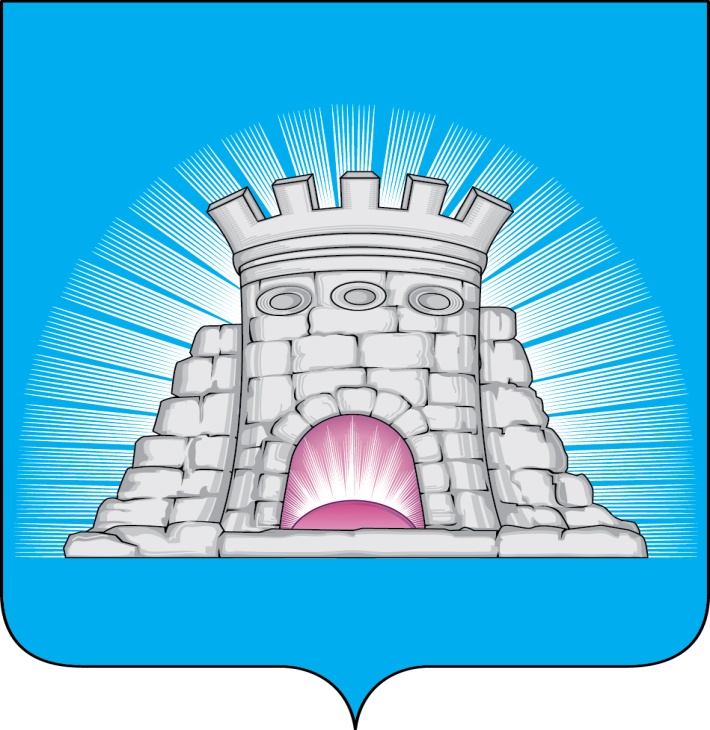 П О С Т А Н О В Л Е Н И Е   17.08.2021  №  1291/8г. ЗарайскО внесении изменений в муниципальную программу«Переселение граждан из аварийного жилищного фонда»городского округа Зарайск Московской области,утвержденную постановлением главы городскогоокруга Зарайск от 20.11.2019 № 2020/11В соответствии с решением Совета депутатов городского округа Зарайск Московской области от 27.05.2021 № 71/3 «О внесении изменений в решение Совета депутатов городского округа Зарайск Московской области от 17.12.2020 № 65/1 «О бюджете городского округа Зарайск Московской области на 2021 год и на плановый период 2022 и 2023 годов», письмом Министерства экономики и финансов Московской области от 26.04.2021 № 24Исх-4279/15-03П О С Т А Н О В Л Я Ю:Внести изменения в муниципальную программу «Переселение граждан из аварийного жилищного фонда» на 2020-2025 годы (далее – Программа), утвержденную постановлением главы городского округа Зарайск от 20.11.2019                № 2020/11, изложив Программу в новой редакции (прилагается).2. Сектору по взаимодействию со СМИ администрации городского округа Зарайск разместить настоящее постановление на официальном сайте администрации городского округа Зарайск Московской области в сети «Интернет» (https://zarrayon.ru/).Глава городского округа В.А. ПетрущенкоВерноНачальник общего отдела            Л.Б. Ивлева17.08.2021													006873Послано: в дело, ФУ, ОЭ и И, Шолохову А.В., сектору кап.строительства, ДХ и Т, КСП, юридическому отделу, СВ со СМИ, прокуратуре.К.Ю. Мурадян8 496 66 2-54-38